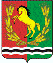                                                                     СОВЕТ ДЕПУТАТОВ                       МУНИЦИПАЛЬНОГО ОБРАЗОВАНИЯ                            КУТЛУЕВСКИЙ СЕЛЬСОВЕТ                             АСЕКЕЕВСКОГО РАЙОНА                             ОРЕНБУРГСКОЙ ОБЛАСТИ                                            второго созыва                                               РЕШЕНИЕ 29.12.2014                                с.Кутлуево                                              № 127О  бюджете муниципального образования Кутлуевский сельсовет Асекеевского района Оренбургской области на 2015 и плановый период 2016-2017 годы. 1. Утвердить основные характеристики бюджета администрации муниципального    образования  Кутлуевский сельсовет на 2015 и на плановый период 2016-2017 годы:-прогнозируемый общий объем доходов  в сумме 3081,9 тыс. рублей;-общий объем расходов на 2015 г в сумме 3081,9 тыс. рублей- бюджет муниципального образования на 2015год спрогнозирован без дефицита; 2. Утвердить основные характеристики  бюджета  МО Кутлуевский сельсовет на  плановый период 2016-2017 г.-прогнозируемый общий объем доходов  бюджета на 2016 год - в сумме 3577,1 тыс. рублей; на 2017г в сумме 3065,8 рублей.-общий объем расходов  бюджета на 2016 год в сумме 3577,1тыс. рублей; на 2017год в сумме 3065,8 тыс. рублей.- бюджет муниципального образования на 2016-2017 годы спрогнозирован без дефицита;  3. Утвердить источники внутреннего финансирования дефицита бюджета муниципального образования на 2015 год согласно приложению № 7. 4. Утвердить нормативы отчислений  федеральных , региональных налогов и сборов в бюджет муниципального образования на 2015 год и плановый   период 2016-2017 г.г.  согласно приложению № 55. Утвердить перечень главных администраторов доходов  бюджета муниципального образования  согласно приложению №4.6. Учесть поступление доходов в бюджет муниципального образования  на 2015 год и на плановый период 2016 и 2017 годов согласно приложению №1.  7. Утвердить распределение бюджетных ассигнований бюджета муниципального образования Кутлуевский сельсовет на 2015 год и на плановый период 2016-2017 годов  по разделам и подразделам расходов классификации расходов бюджетов согласно приложению №2.8. Утвердить распределение бюджетных ассигнований бюджета муниципального образования Кутлуевский сельсовет на 2015 год  и на плановый период 2016 и 2017 годов по разделам, подразделам, целевым статьям и видам расходов классификации расходов бюджетов, согласно приложению № 3 к настоящему решению.9. Утвердить в 2015 году и на плановый период 2016-2017 г.г. субвенции , выделяемые из местного бюджета бюджету муниципального района и направленные на финансирование расходов , связанные с передачей осуществления полномочий по решению вопросов местного значения в соответствии с заключенными соглашениями   , в размерах согласно приложению № 6 10. Установить  предельный объем расходов на обслуживание муниципального долга  по 1.0 тыс. рублей  ежегодно   на  2015-2017 годы.11.Установить резервный фонд в сумме 9000 рублей 12. Настоящее решение подлежит обнародованию, вступает в силу с 1 января 2015 г и действует до 31 декабря финансового года.Председатель Совета депутатов                                                        Р.З.ШариповПр  